                                                             ШИИТПИР                                                              РЕШЕНИЕс. Бай – Тал                                     № 1                «24»  февраля  2021 г       О переименовании сельского поселения сумон Бай- Талский                   Бай – Тайгинского кожууна Республики Тыва        В соответствии со статьей 9 Федерального закона от 18 декабря 1997 года № 152-ФЗ «О наименованиях географических объектов», а также на основании статьи 2 Закона Республики Тыва от 11 мая 2018 года № 385-ЗРТ «О некоторых вопросах правового регулирования в сфере присвоения наименований и переименования географических объектов на территории Республики Тыва», рассмотрев результаты схода граждан по вопросу переименования (возвращения исторического, исконного наименования) сумона Бай – Талский , Хурал представителей сельского поселения сумон Бай – Талский Бай – Тайгинского  кожууна Республики Тыва РЕШИЛ: 1. Выразить согласие на выдвижение инициативы граждан о переименовании сельского поселения сумона Бай – Талский  Бай – Тайгинского кожууна Республики Тыва на новое наименование «сельское поселение сумон  Бай – Тал Бай – Тайгинского кожууна Республики Тыва». 2. Направить предложение (с приложением полного пакета документов) о переименовании сельского поселения  сумона  Бай – Талский  Бай – Тайгинского кожууна Республики Тыва Главе - Председателю Правительства Республики Тыва Ш.В. Кара-оолу. 3. Решение вступает в силу со дня принятия и подлежит официальному обнародованию. Глава - Председатель Хурала представителей сельского поселения сумон Бай – Талский Бай – Тайгинскогокожууна Республики Тыва:                                                  Х.О. ХертекТЫВА РЕСПУБЛИКАНЫНБАЙ-ТАЙГА КОЖУУННУН БАЙ-ТАЛ СУМУЗУНУН ТОЛЭЭЛЕКЧИЛЕР ХУРАЛЫ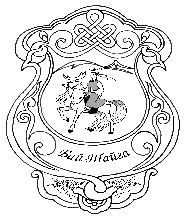 ХУРАЛ ПРЕДСТАВИТЕЛЕЙ СЕЛЬСКОГО ПОСЕЛЕНИЯ СУМОН БАЙ-ТАЛСКИЙ БАЙ-ТАЙГИНСКОГО КОЖУУНА  РЕСПУБЛИКИ ТЫВА